BIODATA MAHASISWAI. IDENTITAS DIRINama               		: Septirani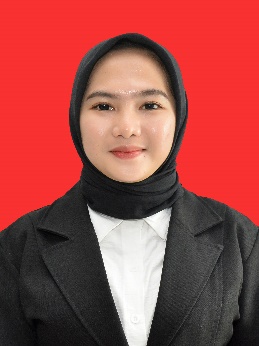 NPM              		: 191434166Tempat Tanggal Lahir  	: Panipahan, 21 September 2001Jenis Kelamin       	: Perempuan Agama                       	: IslamStatus                        	: Belum MenikahPekerjaan                      	: -Alamat                           	: Jl .Bhakti Panipahan DaratNo. Telp/HP               	: 089509231219II. PENDIDIKANSD                           	: SDS Kartini PanipahanSMP                     	: SMPS Kartini PanipahanSMA                       	: SMAS Kartini PanipahanS1                            	: Universitas Muslim Nusantara Al-Washliyah Medan Fakultas                    	: KIPJurusan                       	: Pendidikan Guru Sekolah DasarJudul Skripsi             	: Pengembangan Bahan Ajar Berbasis Problem Based Learning  			  Pada Tema 2  Udara Bersih Bagi Kesehatan Di Kelas V SDS  			  Kartini PanipahanIII. ORANG TUANama (Ayah)                       : RamliPekerjaan                             : NelayanNama (Ibu)                          : Jumhayati Simatupang S.PdPekerjaan                             : GuruAlamat                                 : Jl. Bhakti Panipahan Darat                                                                                                                       Medan,  Mei 2024                                                                                                              Hormat Saya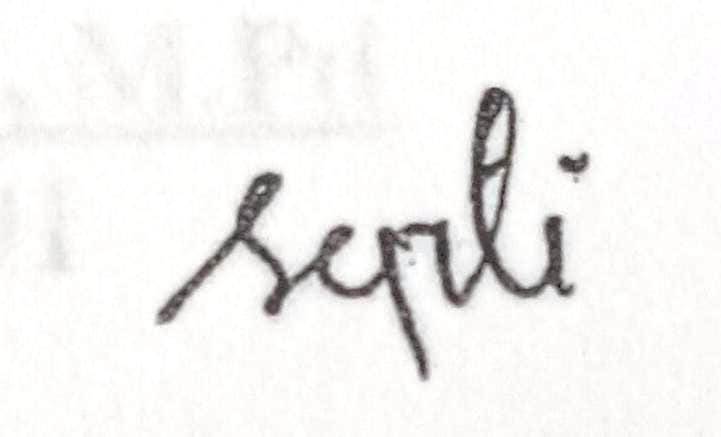                                                                                                         Septirani